Publicado en Barcelona el 18/01/2023 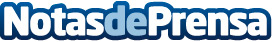 AV Courier emplea el Kit Digital para lanzar nueva página web para envíos consolidadosLa agencia de envíos AV Courier emplea las ayudas de los fondos europeos Next Generation para realizar el lanzamiento de una nueva página web enfocada al envío de consolidados para ofrecer a las empresas de Europa una alternativa de ahorro en costes de transporte al distribuir en EspañaDatos de contacto:Carlos937685249Nota de prensa publicada en: https://www.notasdeprensa.es/av-courier-emplea-el-kit-digital-para-lanzar Categorias: Logística E-Commerce Recursos humanos Consumo Digital http://www.notasdeprensa.es